Ponedjeljak (8.3.)Sat 1= PERPOlovkom prati iscrtane crte.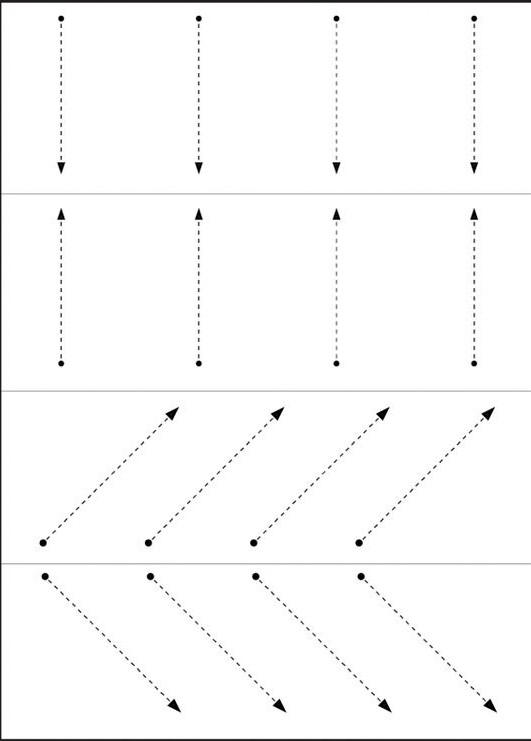 žžSat 2= Hrvatski jezikNapiši slovo I prema uzorku. Sat 3=Tjelesna i zdravstvena kulturaZaigraj „Dan-noć“ s drugim ukućanima. Pravila već znaš, kada netko kaže „dan“, svi ustajete. Kada netko kaže „noć“, svi čučnete. Onaj koji pogriješi ispada iz igre.Sat 4= MatematikaOboji sve skupove u kojima se nalaze dvije životinje.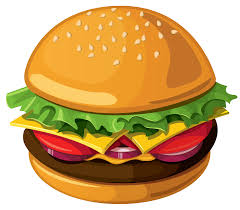 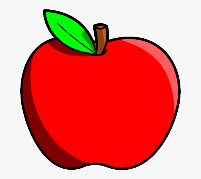 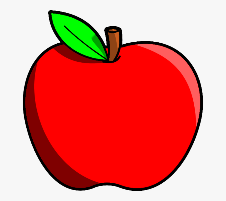 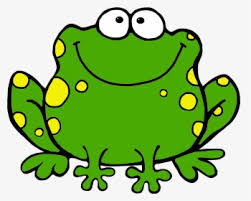 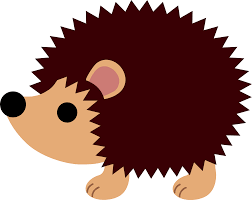 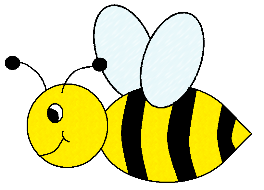 Sat 5= INAIzradi svoje sunce! U prilog stavljam slikovne materijale. Najprije oboji crtež. Zatim  zamoli člana obitelji da izreže zrake/ ili ih izreži ti uz nadzor odrasle osobe, a zatim savini latice. 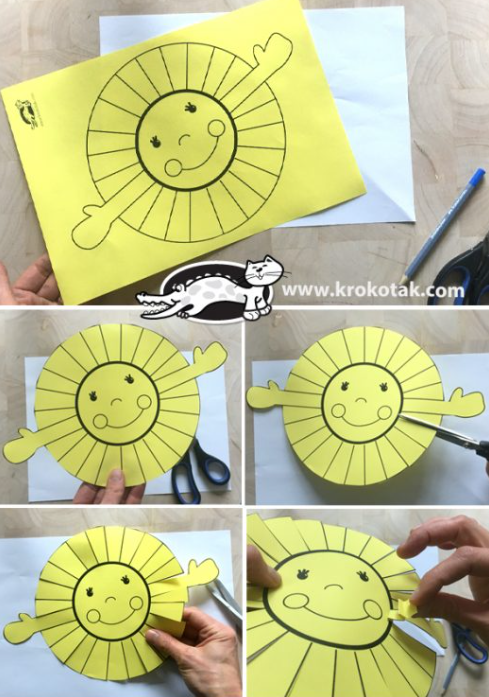 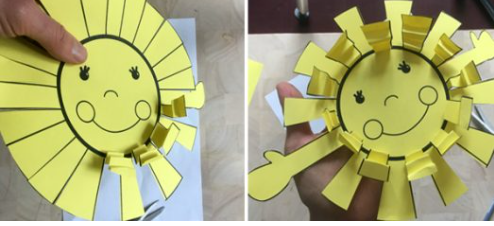 